
AUFGABENSTELLUNG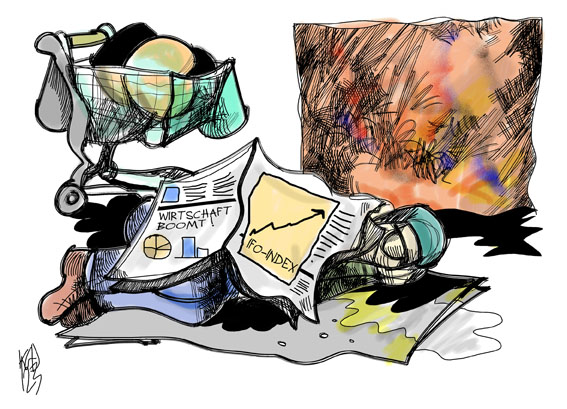 Manche Produzenten hinterlassen auf nationalstaatlicher Ebene einen hohen ökologischen Fußabdruck und erhalten dabei gleiche Verkaufsbedingungen wie Produzenten die nachhaltig und ressourcenschonend arbeiten! 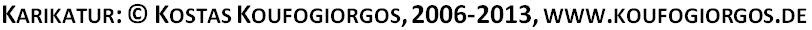 Ist dies fair gegenüber der Umwelt – gegenüber den MenschenUm der Thematik nachzugehen untersuchst du den Happy Planet Index (HPI), einen Bemessungsansatz, der versucht Länder nach ihrer Lebensqualität, nach ihrem ökologischen Fußabdruck und der Lebenserwartung der dort lebenden Bevölkerung in eine weltweite Reihung zu bringen und vergleichst diesen mit dem Bruttoinlandsprodukt pro Kopf (BIP/Kopf) und Land.Identifiziere Unstimmigkeiten &formuliere eine Forschungsfrage __________________________________________________________________________________________Im nächsten Schritt suchst du mit Hilfe von Studien, Zeitungsartikeln, Blogs, Foreneinträgen etc. Gründe für diese - deine Entdeckung und formulierst einen Ansatz, der deine Sichtweise begründet untermauert:____________________________________________________________________________________________________________________________________________________________________________________
Beispiellösung ForschungsfrageIst eine hohe Lebensqualität nur auf hoch industrialisierte Länder beschränkt?Anhand nachfolgenden nationalen Vergleiches des HPI mit dem BIP/Kopf lässt sich klar erkennen, dass etwa mittel- und südamerikanische Länder zum Großteil bessere Lebensbedingungen aufweisen als etwa die USA. Gleiches gilt interessanterweise auch für Süd-Ost-Asien. Demgegenüber korreliert ein niedriges BIP/Kopf im Osten Asiens sowie in Osteuropa als auch Afrika mit niedrigen HPI-Werten und damit schlechteren Lebensbedingungen, die aus einer wirtschaftlichen Benachteiligung hervorgehen könnten.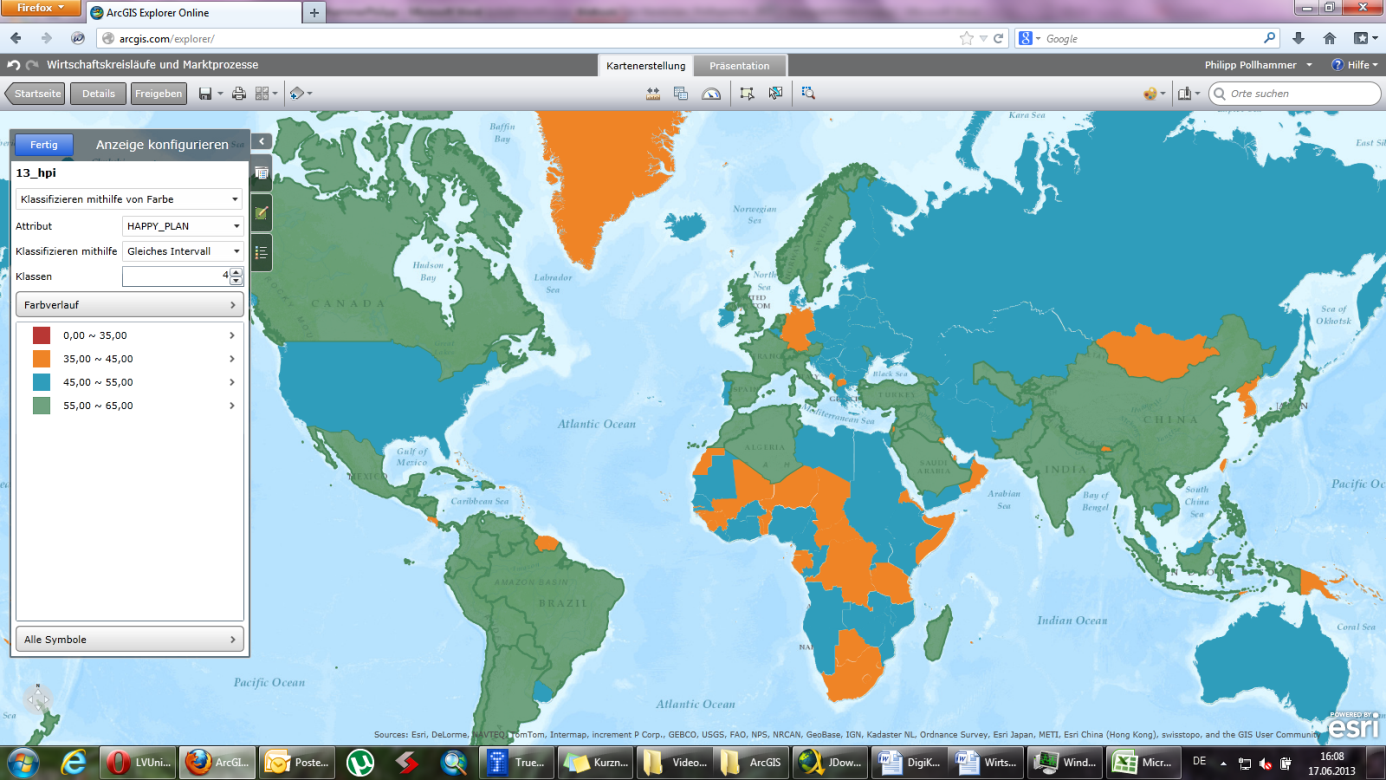 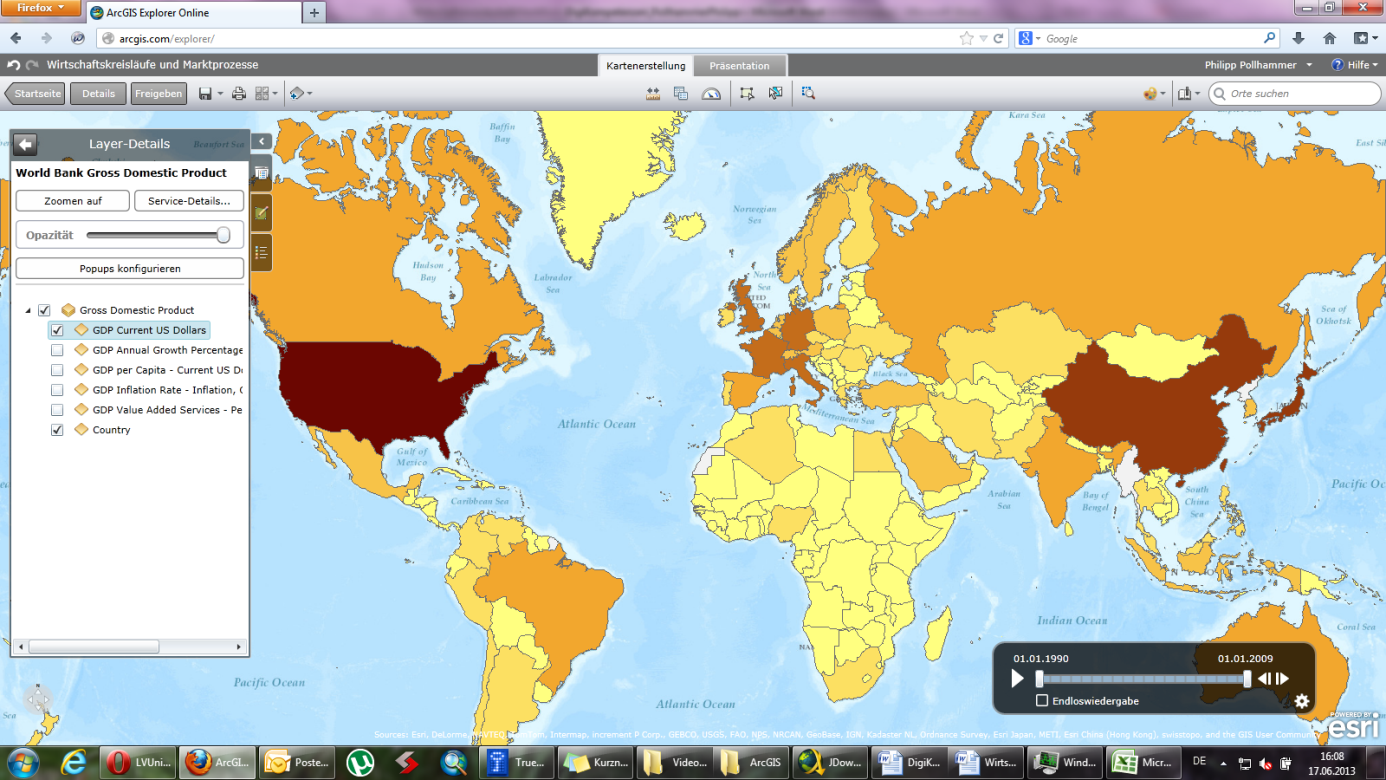 Quelle: www.arcgis.com/explorer 
AUFGABENSTELLUNGManche Produzenten hinterlassen einen hohen ökologischen Fußabdruck und erhalten dabei am Weltmarkt gleiche Verkaufsbedingungen wie Produzenten die nachhaltig und ressourcenschonend arbeiten! Ist dies fair gegenüber der Umwelt – gegenüber den MenschenUm der Thematik nachzugehen untersuchst du den Happy Planet Index (HPI - 2013) und vergleichst diesen mit dem Bruttoinlandsprodukt pro Kopf (BIP = GDP - 2009) und Land.Finde heraus wie der HPI berechnet wird (Link: www.happyplanetindex.org) Formel: Happy Planet Index = Lade das shapefile „13_hpi“ in ArcGIS Explorer Online.Integriere den Layer „World Bank Gross Domestic Product” in ArcGIS Explorer Online über den Button “Inhalt hinzufügen”.Stelle die Opazität (Transparenz) für den Layer „13_hpi” so ein (ca. 60%), dass du nun beide Indizes miteinander vergleichen kannst.Vergleiche die USA mit Lateinamerika: Ist ein hohes GDP an einen hohen HPI geknüpft Nenne 5 Beispiele und trage sie in die TabelleRufe auf www.happyplanetindex.org alle Daten, die für den HPI als Berechnungs-grundlage dienen ab und öffne sie in einer Tabellenanwendung.Warum finden sich die USA laut HPI im Ländervergleich auf den unteren RängenIdentifiziere einzelne Parameter (nur HPI, z.B.: life expectancy) und vergleiche sie mit deiner Auswahl an BeispielländernSuche in online Medien (Zeitschriftenartikel, Karikaturen, etc.) nach Beispielen und Fakten die deine Erkenntnisse untermauern_________________________________________________________________________________________________________________________________________________________________________________________________________________________________Beispiellösung 					Experienced well-being × Life expectancyFormel: Happy Planet Index = 						      Ecological footprintVergleiche die USA mit Lateinamerika: Ist ein hohes GDP an einen hohen HPI geknüpft Nenne 5 Beispiele und trage sie in die Tabelle:Warum finden sich die USA laut HPI im Ländervergleich auf den unteren Rängen?Identifiziere einzelne Parameter (nur HPI, z.B.: life expectancy) und vergleiche sie mit deiner Auswahl an Beispielländern:Abdallah, S., Michaelson, J., Shah, S., Stoll, L. & N. Marks (2012):  The Happy Planet Index: 2012 Report. A global index of sustainable well-being (nef: London). globale, soziale & ökonomische DisparitätenErstellt vonPhilipp Pollhammer, philipp.pollhammer@stud.sbg.ac.at, 5020 SalzburgFachbezugGeographie und Wirtschaftskunde, (Biologie und Umweltkunde)Schulstufe8. Klasse (AHS Oberstufe)Wissensdimensioneno	Konzeptwissen:Globalisierungsprozess, globaler ungleicher Wandel, Konzept des „Homo oeconomicus“, Neoliberalismuso	Methodenwissen:Onlinerecherche, Interpretation von Statistiken, GIS-Anwendung (ArcGIS- Explorer Online, ESRI), thematische Kartenanalyseo	Metakognitives Wissen:Verständnis globaler Prozesse und gegenwärtiger UngleichgewichteHandlungsdimension (Anforderungsbereiche)o	AFB I: Wissen und Verstehen (Reproduktion)S/S wählen und entnehmen geographische und wirtschaftliche bzw. politische Informationen und Fakten aus Medien.S/S protokollieren Beobachtungen.o	AFB II: Anwenden und Gestalten (Transferleistung)S/S analysieren thematische Karten und stellen Gemeinsamkeiten sowie Unterschiede gewichtend gegenüber.S/S planen ihre Vorgehensweise zu ihrer Forschungsfrage.o	AFB III: Reflektieren und Bewerten (Reflexion)S/S entwickeln ihre Forschungsfrage.S/S interpretieren thematische Karten und Fakten.S/S entwickeln und beurteilen ein eigenes Konzept in Hinblick auf ihre Forschungsfrage.Relevante(r) Deskriptor(en) / Operator/en) des Kompetenzmodells digitaler Kompetenzen der 4. Klasse (8. Schulstufe)3. Anwendung3.2 Berechnung und VisualisierungIch verstehe den grundlegenden Aufbau einer Tabelle 3.3 Suche, Auswahl und Organisation von InformationIch kann Informationen und Medien im Internet unter Verwendung unterschiedlicher Dienste und Angebote durch die Wahl geeigneter Suchbegriffe gezielt recherchieren. Ich kann Daten aus dem Internet in anderen Anwendungsprogrammen nutzen und weiterbearbeiten. 4. Konzepte4.2 Strukturieren von Daten Ich kann mit Programmen Daten erfassen, speichern, ändern, sortieren, nach Daten suchen und diese selektieren. Ich weiß, dass es verschiedene Datentypen gibt (Ganzzahl, Gleitkommazahl, Text, Datum, Wahrheitswert), die bei der Verarbeitung beachtet werden müssen. Ich verstehe Ordnerstrukturen und kann eigene erstellen. Ich kann Tabellen in verschiedenen Anwendungen anlegen und ändern. Zeitbedarf1 UE (Unterrichtseinheiten)Material- und MedienbedarfComputer mit Internetverbindung pro 2-3 Schülerinnen & Schüler, ArcGIS Explorer OnlineAnmerkungenBasiskenntnisse in ArcGIS Explorer Online werden vorausgesetztglobale, soziale & ökonomische Disparitäten (konstruktivistischer Ansatz)globale, soziale & ökonomische Disparitäten (instruktiver Ansatz)Beispielland - LateinamerikaHPIGDP     HPI         USA        GDP     HPI         USA        GDPErgebnis:O JaO JaO NeinO NeinBeispielland-LateinamerikaParameterParameterParameterUSA - ParameterUSA - ParameterUSA - ParameterBeispielland-LateinamerikaBeispielland - LateinamerikaHPIGDP     HPI         USA        GDP     HPI         USA        GDPCosta Rica64,029 Mrd. US $37,314119 Mrd. US $Cuba56,262 Mrd. US $37,314119 Mrd. US $Mexico52,9874 Mrd. US $37,314119 Mrd. US $Chile53,9163 Mrd. US $37,314119 Mrd. US $Argentinien54,1307 Mrd. US $37,314119 Mrd. US $Ergebnis:× Ja× JaBeispielland-LateinamerikaParameterParameterParameterUSA - ParameterUSA - ParameterUSA - ParameterBeispielland-LateinamerikaLife ExpectancyWell-beeing (0-10)footprint (gha/capita)Life ExpectancyWell-beeing (0-10)footprint (gha/capita)Costa Rica75,96,42,778,57,27,2Cuba79,15,41,978,57,27,2Mexico77,06,83,378,57,27,2Chile79,16,63,278,57,27,2Argentinien75,96,42,778,57,27,2Einzelne Parameter - Colour CodesEinzelne Parameter - Colour CodesEinzelne Parameter - Colour CodesEinzelne Parameter - Colour CodesEinzelne Parameter - Colour CodesEinzelne Parameter - Colour CodesEinzelne Parameter - Colour CodesEinzelne Parameter - Colour CodesEinzelne Parameter - Colour CodesEinzelne Parameter - Colour CodesExperienced Well-beingExperienced Well-beingGoodMore than 6.2More than 6.2MiddlingBetween 4.8 and 6.2Between 4.8 and 6.2Between 4.8 and 6.2Between 4.8 and 6.2PoorLess than 6.2Less than 6.2Life expectancyGoodMore than 75More than 75MiddlingBetween 60 and 75Between 60 and 75Between 60 and 75Between 60 and 75PoorLess than 60Less than 60Ecological FootprintEcological FootprintGoodLess than 1.78 (equal to the world's biocapacity)Less than 1.78 (equal to the world's biocapacity)Less than 1.78 (equal to the world's biocapacity)Less than 1.78 (equal to the world's biocapacity)MiddlingBetween 1.78 and 3.56Between 1.78 and 3.56Between 1.78 and 3.56Between 1.78 and 3.56PoorBetween 3.56 and 7.12Between 3.56 and 7.12Between 3.56 and 7.12Between 3.56 and 7.12Deep redMore than 7.12More than 7.12HPI Colour CodesHPI Colour CodesAll three components goodAll three components goodAll three components goodAll three components goodTwo components good, one middlingTwo components good, one middlingTwo components good, one middlingTwo components good, one middlingOne component good, and two middlingOne component good, and two middlingOne component good, and two middlingOne component good, and two middlingThree components middlingThree components middlingThree components middlingThree components middlingAny with one component poorAny with one component poorAny with one component poorAny with one component poorTwo poor components poor, or "blood red" footprintTwo poor components poor, or "blood red" footprintTwo poor components poor, or "blood red" footprintTwo poor components poor, or "blood red" footprint